LINK – For DELIVERABLE 1 not correct, it should give details of Action #12, currently states Deliverable #1 as linked?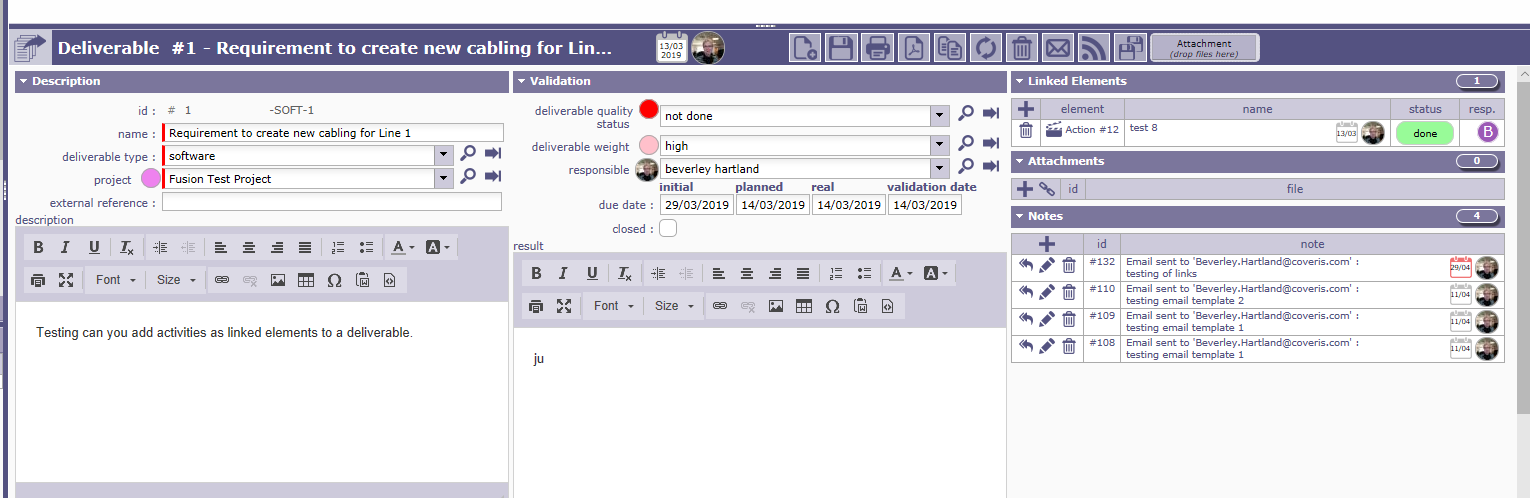 Generated an email with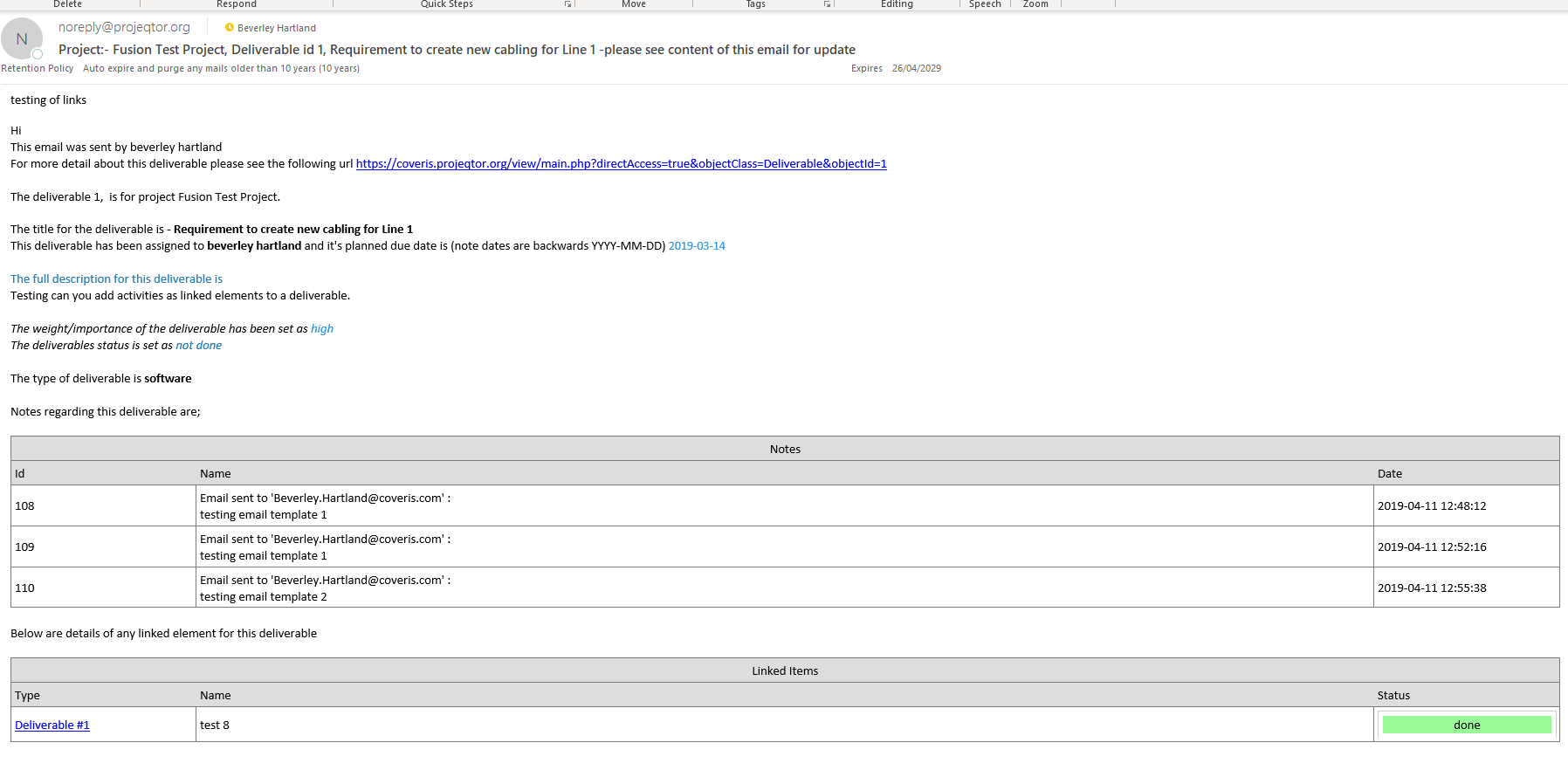 Should have been Action #12See below for details of the Email Template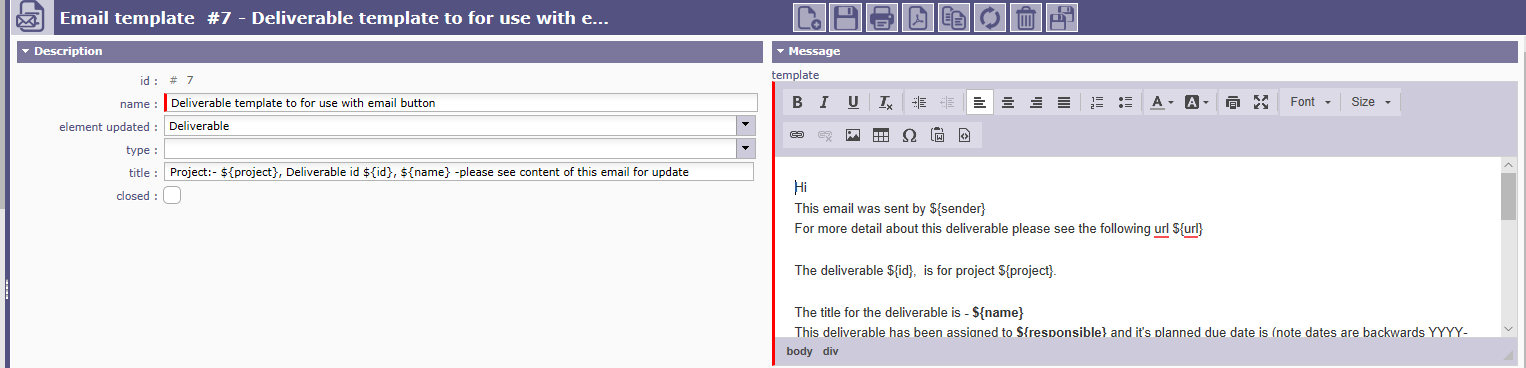 HiThis email was sent by ${sender}For more detail about this deliverable please see the following url ${url}The deliverable ${id},  is for project ${project}.The title for the deliverable is - ${name}This deliverable has been assigned to ${responsible} and it's planned due date is (note dates are backwards YYYY-MM-DD) ${plannedDate} The full description for this deliverable is ${description}The weight/importance of the deliverable has been set as ${nameDeliverableWeight}The deliverables status is set as ${nameDeliverableStatus}The type of deliverable is ${nameDeliverableType}Notes regarding this deliverable are;${NOTE}Below are details of any linked element for this deliverable${LINK}SECOND TEST WITH A DELIVERABLE WITH MULTIPLE ACTIONS LINKED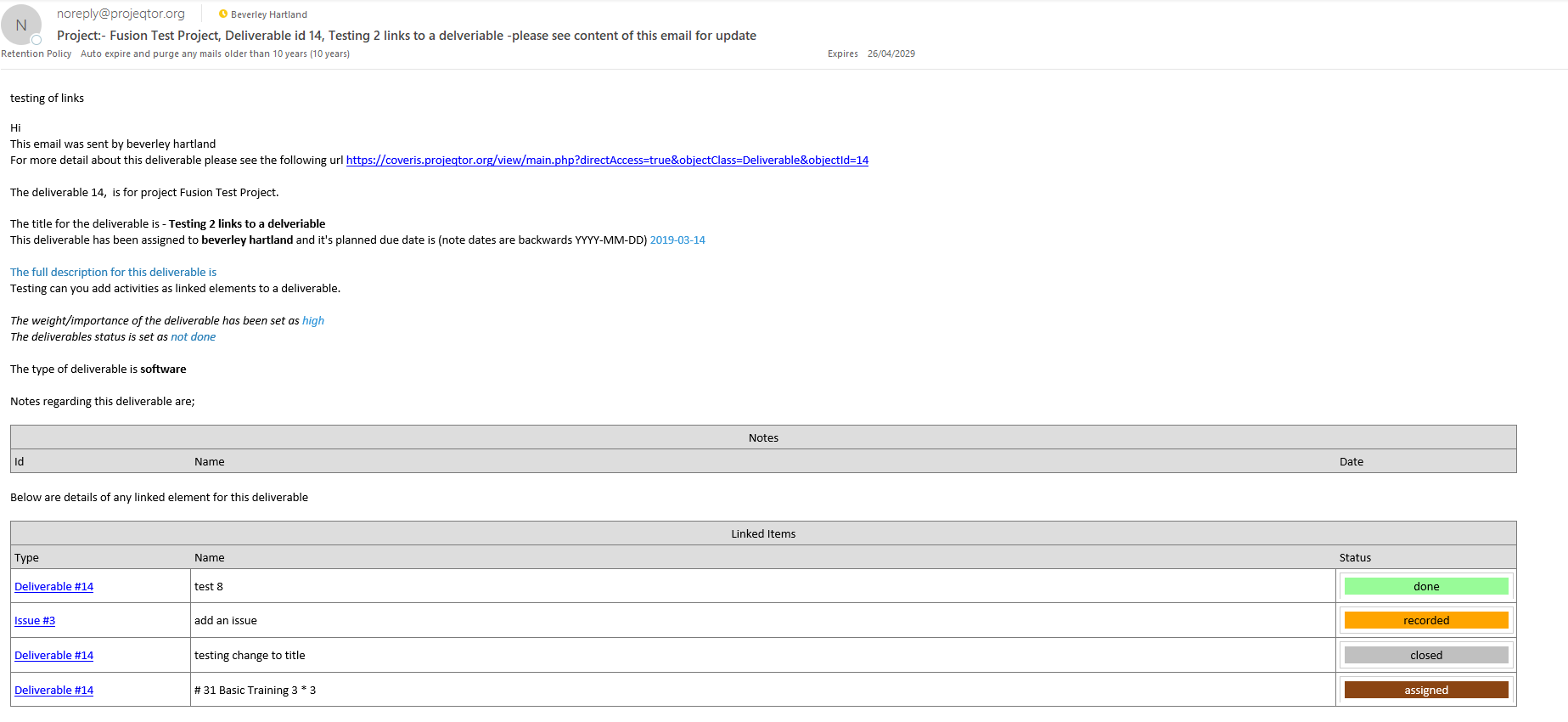 Looks like all actions and activity are being reported as Deliverable not actions ref.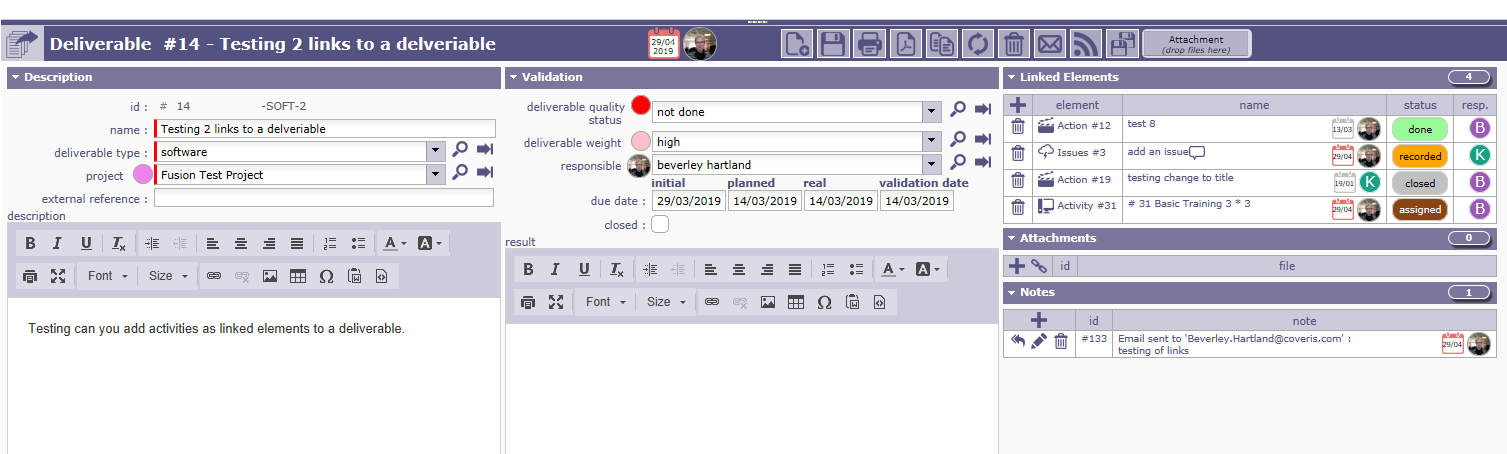 